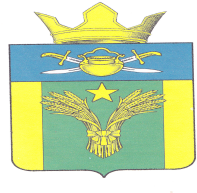 СОВЕТ НАРОДНЫХ ДЕПУТАТОВМАЙОРОВСКОГО СЕЛЬСКОГО ПОСЕЛЕНИЯКОТЕЛЬНИКОВСКОГО МУНИЦИПАЛЬНОГО РАЙОНАВОЛГОГРАДСОЙ ОБЛАСТИРЕШЕНИЕ от 14.01.2020г.                                                                                 № 1/1Об утверждении Плана работы  Совета народных депутатов Майоровскогосельского поселения на 2020 год.           Руководствуясь Федеральным законом  об общих принципах организации местного  самоуправления в Российской Федерации от 06.10.03г. № 131-ФЗ, Уставом Майоровского сельского поселения, Совет народных депутатов Майоровского  сельского поселения Решил:    1.Утвердить план работы Совета народных депутатов Майоровского сельского поселения на 2020 год.(прилагается).    2. Настоящее решение подлежит обнародованию.Председатель Совета народных депутатовМайоровского  сельского поселения :                                      А.В.Попов                                    Приложение № 1к решению Совета народных депутатов от 14.01.2020г. №1/1   План работы Совета народных депутатов Майоровского       сельского     поселения на 2020 год.План работы Совета народных депутатов Майоровского       сельского     поселения на 2020 год.План работы Совета народных депутатов Майоровского       сельского     поселения на 2020 год.План работы Совета народных депутатов Майоровского       сельского     поселения на 2020 год.План работы Совета народных депутатов Майоровского       сельского     поселения на 2020 год.План работы Совета народных депутатов Майоровского       сельского     поселения на 2020 год.План работы Совета народных депутатов Майоровского       сельского     поселения на 2020 год.План работы Совета народных депутатов Майоровского       сельского     поселения на 2020 год.План работы Совета народных депутатов Майоровского       сельского     поселения на 2020 год.План работы Совета народных депутатов Майоровского       сельского     поселения на 2020 год.План работы Совета народных депутатов Майоровского       сельского     поселения на 2020 год.№п/п№п/пНаименование вопросовНаименование вопросовОтветственные за подготовкуОтветственные за подготовкуСрок рассмотренияСрок рассмотренияСрок рассмотренияОтметка об исполнении11223344451.1.Утверждение плана работы на 2020 год.Утверждение плана работы на 2020 год.Председатель Совета народных депутатов, депутатыПредседатель Совета народных депутатов, депутатыянварьянварьянварь2.2.Прием и учет мнений, предложений и инициатив гражданПрием и учет мнений, предложений и инициатив гражданПредседатель Совета народных депутатов, депутатыПредседатель Совета народных депутатов, депутатыв течение годав течение годав течение года3.3.Отчет об исполнении бюджета за 2019г.Отчет об исполнении бюджета за 2019г.Председатель Совета народных депутатовПредседатель Совета народных депутатовмарт - маймарт - маймарт - май4.4.Работа депутатских комиссийРабота депутатских комиссийПредседатель Совета народных депутатовПредседатель Совета народных депутатовпо мере необходимостипо мере необходимостипо мере необходимости5.5.Об утверждении изменений и дополнений в муниципальные нормативные правовые акты Майоровского  сельского поселенияОб утверждении изменений и дополнений в муниципальные нормативные правовые акты Майоровского  сельского поселенияАдминистрация Майоровского сельского поселенияАдминистрация Майоровского сельского поселенияпо мере изменений и дополнений в законодательства РФ и Волгоградской  областипо мере изменений и дополнений в законодательства РФ и Волгоградской  областипо мере изменений и дополнений в законодательства РФ и Волгоградской  области6.6.О внесении изменений и дополнений в Устав  Майоровского  сельского района  Котельниковского  муниципального района Волгоградской  областиО внесении изменений и дополнений в Устав  Майоровского  сельского района  Котельниковского  муниципального района Волгоградской  областиПредседатель Совета народных депутатов ,депутатыПредседатель Совета народных депутатов ,депутатыпо мере изменений и дополнений в законодательства РФ и Волгоградской  областипо мере изменений и дополнений в законодательства РФ и Волгоградской  областипо мере изменений и дополнений в законодательства РФ и Волгоградской  области7.7.Проведение заседаний Совета народных депутатов  Майоровского сельского поселения.Проведение заседаний Совета народных депутатов  Майоровского сельского поселения.Председатель Совета народных депутатовПредседатель Совета народных депутатовНе реже чем 1 раз в 3 месяцаНе реже чем 1 раз в 3 месяцаНе реже чем 1 раз в 3 месяца8.8.Участие жителей ТОС в общественных работах по очистке дворов и улиц (помощь вдовам  ВОВ, труженикам тыла).Участие жителей ТОС в общественных работах по очистке дворов и улиц (помощь вдовам  ВОВ, труженикам тыла).Члены ТОС, депутатыЧлены ТОС, депутатыпо мере необходимостипо мере необходимостипо мере необходимости9.9.Об эффективности работы по взаимодействию с общественными объединениями и связями с религиозными организациями.Об эффективности работы по взаимодействию с общественными объединениями и связями с религиозными организациями.Председатель Совета народных депутатов, депутаты, члены ТОСПредседатель Совета народных депутатов, депутаты, члены ТОСПредседатель Совета народных депутатов, депутаты, члены ТОСПредседатель Совета народных депутатов, депутаты, члены ТОСв течение года10.10.О состоянии социальной работы с незащищенными слоями населения поселения.О состоянии социальной работы с незащищенными слоями населения поселения.Члены ТОС, депутатыЧлены ТОС, депутатыЧлены ТОС, депутатыЧлены ТОС, депутатыв течение года11.11.Участие в противопожарных мероприятиях, в предупреждении и ликвидации ЧС, в профилактических мероприятиях антитеррористической направленности.Участие в противопожарных мероприятиях, в предупреждении и ликвидации ЧС, в профилактических мероприятиях антитеррористической направленности.Председатель Совета народных депутатов, депутаты, члены ТОСПредседатель Совета народных депутатов, депутаты, члены ТОСПредседатель Совета народных депутатов, депутаты, члены ТОСпо мере необходимостипо мере необходимости12.12.Предварительное рассмотрение бюджета 2021 г.Предварительное рассмотрение бюджета 2021 г.Постоянная комиссияПостоянная комиссияПостоянная комиссияноябрь- декабрьноябрь- декабрь13.13.Рейды по профилактике подростковой преступности, безнадзорности и беспризорности.Рейды по профилактике подростковой преступности, безнадзорности и беспризорности.Глава поселения, депутаты, участковый уполномоченный полицииГлава поселения, депутаты, участковый уполномоченный полицииГлава поселения, депутаты, участковый уполномоченный полициипо мере необходимостипо мере необходимости14.14.Сотрудничество с районной газетой «Искра», опубликование нормативных актов.Сотрудничество с районной газетой «Искра», опубликование нормативных актов.Председатель Совета народных депутатовПредседатель Совета народных депутатовПредседатель Совета народных депутатовв течение года, по мере необходимостив течение года, по мере необходимости